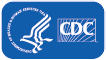 Coronavirus Disease 2019 (COVID-19)Contact Tracing for COVID-19:  Do we still need it?  (You bet we do!)100:00:00,336 --> 00:00:01,506>> Well, hi everyone.200:00:01,506 --> 00:00:03,626My name is Nora Spencer-Loveall.300:00:03,626 --> 00:00:08,606And I'd like to welcome you to today'sCDC Partner Update Call on COVID-19.400:00:08,606 --> 00:00:12,346This call serves as a way for CDCto share weekly updates on COVID-19500:00:12,346 --> 00:00:17,506and our latest resources and guidance, and toanswer questions submitted by participants.600:00:17,666 --> 00:00:21,066On today's call, we'll bediscussing contact tracing.700:00:21,066 --> 00:00:26,626First, we'll hear from one of our scienceofficers on CDC's COVID-19 emergency response.800:00:26,666 --> 00:00:28,556They'll describe where we are with the response900:00:28,556 --> 00:00:32,136and give us insight intorecent scientific findings.1000:00:32,136 --> 00:00:35,716And then we'll hear from an expert inthe Contact Tracing Innovation Section1100:00:35,716 --> 00:00:40,846on why contact tracing is still soimportant in slowing the spread of COVID-19.1200:00:40,846 --> 00:00:44,116And of course afterward, our speakerswill answer your questions we received1300:00:44,116 --> 00:00:45,816over the last week via email.1400:00:45,816 --> 00:00:51,556Now, if you experienced technical difficultiesor otherwise would like to review today's call,1500:00:51,556 --> 00:00:55,946you can find a recording on cdc.govand on YouTube in eight to 10 days.1600:00:55,946 --> 00:00:59,706All past partner calls can be foundthere, so please take some time1700:00:59,706 --> 00:01:01,826to review and share prior recordings.1800:01:02,286 --> 00:01:07,436Today, we're so happy to announceour new partner update landing page1900:01:07,436 --> 00:01:11,186where you can register for futureevents and see recordings of past ones,2000:01:11,246 --> 00:01:13,176which should make it a lot easier to do so.2100:01:13,396 --> 00:01:17,806If this is your first webinar with us,these calls generally occur every Monday2200:01:17,806 --> 00:01:20,396at 3:00 PM Eastern Standard Time.2300:01:20,396 --> 00:01:24,406Please see the link on the slide tosubscribe and receive future call invitations.2400:01:24,856 --> 00:01:28,496And please note this call is not intendedfor media, though you're certainly welcome.2500:01:28,536 --> 00:01:33,396Should you be a recorder and have questions-- excuse me, a reporter and have questions,2600:01:33,396 --> 00:01:38,546we invite you to reach out to media@cdc.gov.2700:01:38,546 --> 00:01:39,566All right.2800:01:39,726 --> 00:01:41,506So as I noted, these calls are designed2900:01:41,506 --> 00:01:44,666to share the latest science,guidance and resources from CDC.3000:01:44,666 --> 00:01:50,516CDC has issued thousands of resources andguidance materials for individuals, businesses3100:01:50,516 --> 00:01:53,246and the public on our website cdc.gov.3200:01:53,476 --> 00:01:57,606Here are a few highlightson recent web additions.3300:01:57,846 --> 00:02:02,166First, CDC is updating informationfor healthcare providers related3400:02:02,166 --> 00:02:06,076to health conditions that maypersist or recur following infection3500:02:06,076 --> 00:02:09,886with SARS-CoV-2 the virus that causes COVID-19.3600:02:09,886 --> 00:02:13,166More information is includedabout what is currently known3700:02:13,166 --> 00:02:19,156on these post-COVID conditions previouslyreferred to as late sequelae of COVID-193800:02:19,156 --> 00:02:23,616or among the general public as conditionsexperienced by COVID long haulers.3900:02:23,616 --> 00:02:27,706It's an umbrella term for the wide rangeof health consequences that present4000:02:27,706 --> 00:02:30,666for more than four weeks after infection.4100:02:30,666 --> 00:02:35,686This webpage includes information aboutmulti-organ system effects of COVID-19,4200:02:35,736 --> 00:02:39,106the effects of COVID-19 treatmenton hospitalizations,4300:02:39,106 --> 00:02:40,636and the condition known as long COVID.4400:02:40,636 --> 00:02:45,176CDC continuous active investigationof post-COVID conditions4500:02:45,176 --> 00:02:48,166and will provide updates as new data emerge.4600:02:48,166 --> 00:02:53,676CDC is also updating the consumer-orientedlong-term effects of COVID-19 webpage4700:02:53,716 --> 00:02:57,216to reflect the updated terminologyfrom the healthcare provider web page.4800:02:57,886 --> 00:03:03,256Second, CDC has added a new tool toreport adverse events related to vaccines.4900:03:03,256 --> 00:03:07,726It's called the Vaccine AdverseEvent Reporting System.5000:03:07,726 --> 00:03:13,566VAERS is an early warning system used to monitoradverse events that happen after vaccination.5100:03:13,566 --> 00:03:17,876It's one of several systems CDC and theUS Food and Drug Administration or FDA use5200:03:17,876 --> 00:03:22,636to help ensure all vaccinesincluding COVID-19 vaccines are safe.5300:03:23,026 --> 00:03:28,326FDA requires healthcare professionals toreport to VAERS certain adverse events5400:03:28,326 --> 00:03:30,926that occur after COVID-19 vaccination.5500:03:30,926 --> 00:03:35,116However, anyone can submit a report toVEARS, including patients, family members,5600:03:35,116 --> 00:03:38,746healthcare providers and vaccinemanufacturers, even if it isn't clear5700:03:38,746 --> 00:03:40,566if the vaccine caused the health problem.5800:03:40,826 --> 00:03:45,256VAERS gives vaccine safetyexperts valuable information5900:03:45,256 --> 00:03:48,316so that we can assess possiblesafety concerns related6000:03:48,316 --> 00:03:51,596to vaccines, including new COVID-19 vaccines.6100:03:51,676 --> 00:03:56,106It is especially useful in quicklydetecting unusual or unexpected patterns6200:03:56,106 --> 00:03:59,036of health problems, also called adverse events,6300:03:59,036 --> 00:04:01,976that might indicate a possiblesafety problem with the vaccine.6400:04:01,976 --> 00:04:04,856So if a health problem is reported to VAERS,6500:04:04,856 --> 00:04:07,456that doesn't necessarily meanthe vaccine caused the problem.6600:04:07,456 --> 00:04:11,436But it does warn vaccine safety expertsof a potential problem that they may need6700:04:11,436 --> 00:04:15,076to investigate, and alerts themto take further action as needed.6800:04:15,796 --> 00:04:20,946Millions of people in the US have receivedCOVID-19 vaccines, and other than rare reports6900:04:20,946 --> 00:04:26,556of severe allergic reactions, analysis ofVAERS reports has not detected any patterns7000:04:26,556 --> 00:04:29,926that would indicate a safetyproblem with COVID-19 vaccines.7100:04:32,066 --> 00:04:36,776And finally, last week, CDC updatedguidance on SARS-CoV-2 and surfaces.7200:04:36,776 --> 00:04:41,736At CDC we call these fomites orsurfaces that can transmit a virus.7300:04:41,736 --> 00:04:47,316The updated guidance highlights the risk oftransmission by touching contaminated surface7400:04:47,386 --> 00:04:51,786or objects is actually lowcompared to direct contact,7500:04:51,786 --> 00:04:55,646respiratory droplet transmissionor airborne transmission.7600:04:55,696 --> 00:04:59,296Generally, the more people that touchthe surface, the higher the risk.7700:04:59,296 --> 00:05:03,296In most instances, routine cleaningis enough to maintain a healthy home,7800:05:03,296 --> 00:05:06,306business or indoor community facility.7900:05:06,306 --> 00:05:09,676Now because hands are how we usuallytouch surfaces, the most reliable way8000:05:09,676 --> 00:05:15,386to prevent contamination of or infectionfrom surfaces is to wash our hands regularly.8100:05:15,386 --> 00:05:20,886If soap and water aren't available, use handsanitizer that contains at least 60% alcohol.8200:05:21,086 --> 00:05:24,236So join us next week for moreinformation on this guidance8300:05:24,236 --> 00:05:30,336and in depth presentation bya CDC expert on April 19th.8400:05:30,696 --> 00:05:31,526All right.8500:05:31,646 --> 00:05:34,666Well, today I'm so pleased tobe joined by two CDC experts.8600:05:34,666 --> 00:05:39,246Dr. Kyle Bernstein is the science officerin support of the chief medical officer8700:05:39,246 --> 00:05:41,686on CDC's COVID-19 emergency response.8800:05:41,686 --> 00:05:47,096And Dr. Melanie Taylor is the Senior Advisorfor the Contact Tracing Innovation Section8900:05:47,096 --> 00:05:50,316of CDC's COVID-19 emergency response.9000:05:50,416 --> 00:05:53,976So first I'm going to turn it over toDr. Bernstein for some general updates.9100:05:56,046 --> 00:05:58,696>> Thank you, Nora, and welcometo everyone joining us today.9200:05:58,906 --> 00:06:00,456My name is Kyle Bernstein.9300:06:00,456 --> 00:06:05,276And as I mentioned, and as mentioned,I'm a science officer serving in support9400:06:05,276 --> 00:06:07,986of the Chief Medical Officer for the response.9500:06:08,326 --> 00:06:12,446And today I'd like to provide a briefupdate on the response and review some9600:06:12,446 --> 00:06:13,926of the latest scientific developments.9700:06:17,056 --> 00:06:22,736First, for situational awareness andupdate, you can see from the slide9800:06:22,736 --> 00:06:27,066that national COVID cases have increasedand deaths have decreased slightly9900:06:27,316 --> 00:06:31,066over the past week as comparedto the previous week.10000:06:31,066 --> 00:06:36,996As of April 10th, the seven-dayaverage in cases increased by 4.7%10100:06:36,996 --> 00:06:38,936over the previous seven-day average.10200:06:39,226 --> 00:06:45,696The seven-day average in deaths decreasedby 2.6% over the previous seven-day average.10300:06:46,346 --> 00:06:50,996Reported COVID-19 cases andhospital admissions have been10400:06:50,996 --> 00:06:54,846on an upward trend since March 20th of 2020.10500:06:55,956 --> 00:06:59,636These statistics provide uswith very valuable information.10600:07:00,146 --> 00:07:04,996When these percentages are decreasing, thistells us that mitigation efforts are working.10700:07:05,266 --> 00:07:09,186Yet when case counts increase,this tells us we need to step10800:07:09,186 --> 00:07:12,556up mitigation efforts toslow the spread of COVID-19.10900:07:13,736 --> 00:07:21,166As of April 11th, 187 million vaccine doseshave been administered in the United States.11000:07:21,966 --> 00:07:29,766About 119.2 million people or about36% of the US population have received11100:07:29,766 --> 00:07:32,466at least one COVID-19 vaccine dose.11200:07:32,836 --> 00:07:37,666And 22% of the US populationare fully vaccinated.11300:07:37,786 --> 00:07:43,916We encourage you to visit CDC's data trackerand the new weekly review for the latest stats11400:07:43,916 --> 00:07:45,976and key indicators for the pandemic.11500:07:48,396 --> 00:07:54,276New this week, I wanted to share some of whatwe've learned from a couple reports released11600:07:54,276 --> 00:07:58,176in CDC's morbidity and mortalityweekly report or MMWR.11700:07:58,176 --> 00:08:04,026In the interest of time, I will only brieflytouch on the high points of these reports.11800:08:04,026 --> 00:08:06,986But you will see the linksto the reports in the chat,11900:08:07,066 --> 00:08:10,956or please visit cdc.gov toread the reports in full.12000:08:11,416 --> 00:08:18,656The first MMWR we'd like to report on isentitled Factors Associated with Participation12100:08:18,656 --> 00:08:21,976in Elementary School Based SARS-CoV-2 Testing.12200:08:22,346 --> 00:08:30,976From December of 2020 to January of 2021,CDC collaborated with partners in Utah12300:08:30,976 --> 00:08:35,686and the Salt Lake City County SchoolDistrict to offer free, in-school,12400:08:35,916 --> 00:08:43,586real time reverse transcription polymerasechain reaction or RTPCR testing as part12500:08:43,586 --> 00:08:48,056of COVID-19 transmissioninvestigations in elementary schools.12600:08:48,946 --> 00:08:56,216Investigators analyzed data on in-schoolCOVID-19 testing among 594 students12700:08:56,216 --> 00:09:02,196who were exposed to 33 index patientsat 13 different elementary schools.12800:09:02,586 --> 00:09:08,696Compared with non-Hispanic white students,Hispanic or Latino students and students12900:09:08,696 --> 00:09:13,696of other racial minority groups had ahigher participation in the testing program.13000:09:14,186 --> 00:09:20,676Participation was also higher among studentsliving in areas with higher rates of COVID-19.13100:09:21,276 --> 00:09:26,906Schools should continue to promote wearingmasks, maintaining at least three feet13200:09:26,906 --> 00:09:31,466of distance and quarantining closecontacts of people with COVID-19.13300:09:31,836 --> 00:09:38,966Second, we'd like to share an MMWR on theBlackfeet Tribal Reservation entitled Use13400:09:38,966 --> 00:09:44,346of Stay-at-Home Orders and Mask Mandatesto Control COVID-19 Transmission.13500:09:44,996 --> 00:09:50,116The Blackfeet Tribal Reservation is anindependent nation in northern Montana,13600:09:50,116 --> 00:09:55,956and has an estimated populationof 10,629 people.13700:09:56,716 --> 00:10:02,656They detected their first COVID-19 casein the community on June 16th, of 2020,13800:10:02,976 --> 00:10:08,286the Blackfeet Tribal Business Councilmandated community prevention strategies,13900:10:08,616 --> 00:10:11,886and investigated the relationshipbetween these strategies14000:10:11,886 --> 00:10:13,976and changes in the daily rate of COVID-19.14100:10:16,076 --> 00:10:19,146Three stay-at-home orders wereissued including penalties14200:10:19,146 --> 00:10:23,136of incarceration, and fines up to $5,000.14300:10:23,876 --> 00:10:28,406These measures in combination withwearing face masks, physical distancing,14400:10:28,406 --> 00:10:36,516instituting remote learning, closing the GlacierNational Parks East Gate, isolation of cases,14500:10:36,516 --> 00:10:43,136contact tracing and immediate quarantine afterexposure, contributed to a 33-fold decline14600:10:43,136 --> 00:10:45,976in the rate of new COVID-19 cases.14700:10:46,836 --> 00:10:53,006This investigation also indicated thatincreases in COVID-19 cases followed relaxation14800:10:53,006 --> 00:10:58,706of stay-at-home orders, the opening ofcampgrounds and gatherings at Labor Day events.14900:10:59,716 --> 00:11:04,166Implementing and strictly enforcingstay-at-home orders and mask requirements,15000:11:04,556 --> 00:11:09,876along with ongoing case investigation andcontact tracing contributed to a decrease15100:11:09,876 --> 00:11:13,226in rates of COVID-19 in theBlackfeet Tribal Reservation.15200:11:13,786 --> 00:11:20,336Finally, on a similar note, we want to highlightanother MMWR entitled COVID-19 Incidence15300:11:20,336 --> 00:11:25,366and Mortality among American Indian,Alaskan Native and White Persons.15400:11:26,596 --> 00:11:31,806During March through November of 2020,the Montana Department of Public Health15500:11:31,806 --> 00:11:39,886and Human Services analyzed reports of COVID-19cases and COVID-19 associated deaths in Montana15600:11:40,256 --> 00:11:47,516to compare rates of infection and death amongpeople who are American Indian or Alaska Native,15700:11:47,856 --> 00:11:52,356abbreviated AI/AN, with ratesamong people who are white.15800:11:52,786 --> 00:11:58,096The Health Department found that therate of infections among AI/AN people was15900:11:58,096 --> 00:12:00,806about two times that compared to white people.16000:12:01,736 --> 00:12:07,606The rate of death among AI/AN people was aboutfour times that compared to white people.16100:12:08,646 --> 00:12:11,556Several factors may havecontributed to the higher rates16200:12:11,556 --> 00:12:15,116of infection and death among AI/AN people.16300:12:15,526 --> 00:12:21,516AI/AN people in Montana might be morelikely to become infected with COVID-1916400:12:21,516 --> 00:12:26,886because they were more likely to live inshared housing, because they are more likely16500:12:26,886 --> 00:12:32,596to be essential workers and are unable towork from home, or because they were not able16600:12:32,596 --> 00:12:36,246to telework due to a lack of internet access.16700:12:36,786 --> 00:12:42,386In addition, AI/AN people in Montanamight be more at risk for severe illness16800:12:42,386 --> 00:12:48,686from COVID-19 due to challenges accessinghealthcare, and because COVID-19 risk factors16900:12:48,686 --> 00:12:53,226such as heart disease, type two diabetesand cigarette smoking are common.17000:12:54,396 --> 00:12:58,756State level surveillance canidentify disparities among AI/AN17100:12:58,756 --> 00:13:01,876or other minority communitiesto help inform state17200:13:01,876 --> 00:13:05,456and tribal COVID vaccine allocation strategies17300:13:05,456 --> 00:13:09,886and help communities implement culturallyresponsive public health measures17400:13:09,986 --> 00:13:13,356that might help reduce infectionsand deaths in these communities.17500:13:14,386 --> 00:13:18,646With that, It's now my pleasure to handover the call to my esteemed colleague,17600:13:18,706 --> 00:13:22,706Dr. Melanie Taylor, in theContact Tracing Innovation Section.17700:13:25,046 --> 00:13:26,156>> Thank you so much, Kyle.17800:13:26,156 --> 00:13:28,856It's a pleasure to present alongside with you.17900:13:29,006 --> 00:13:30,886My name is Melanie Taylor.18000:13:30,986 --> 00:13:34,926I'm an infectious disease physician,and I'm working as a senior advisor18100:13:34,926 --> 00:13:36,776on the Contact Tracing Innovation Section.18200:13:36,776 --> 00:13:40,446And today I'll be talking toyou about contact tracing.18300:13:40,446 --> 00:13:41,656Do we still need it?18400:13:41,796 --> 00:13:43,276And the answer is, you bet we do.18500:13:43,276 --> 00:13:45,146Next slide, please.18600:13:45,146 --> 00:13:49,626So we'll be covering quite a long list of --well, not a long list, but a comprehensive list18700:13:49,626 --> 00:13:51,826of topics related to contact tracing.18800:13:51,826 --> 00:13:55,146And I just would like to note that the websites18900:13:55,146 --> 00:13:57,336for these topics will be locatedat the bottom of the slides.19000:13:57,336 --> 00:14:02,646And we do hope to provide a copy of these slidesat some later point following the presentation.19100:14:02,646 --> 00:14:05,226So this again is a list of thetopics that we'll cover today.19200:14:05,226 --> 00:14:07,076We'll go ahead and advance to the next slide.19300:14:07,076 --> 00:14:08,956And let's get started.19400:14:08,956 --> 00:14:16,686I think we all remember December of 2020when surges of COVID-19 cases occurred.19500:14:16,686 --> 00:14:20,156And although we're in a differentphase of the epidemic now,19600:14:20,296 --> 00:14:25,276COVID-19 pandemic control stillrequires a multi-prong application19700:14:25,276 --> 00:14:29,956of evidence-based strategieswhile improving health equity.19800:14:29,956 --> 00:14:35,226And included in these strategies are increasingtesting and isolation of persons diagnosed19900:14:35,226 --> 00:14:39,556with COVID-19 and a promptquarantine of exposed persons.20000:14:39,556 --> 00:14:45,196And these are alongside achievingwidespread COVID-19 vaccine coverage.20100:14:45,196 --> 00:14:45,996Next slide.20200:14:45,996 --> 00:14:52,776I'll talk to you now in the next two slidesabout the process of case investigation.20300:14:52,776 --> 00:14:55,656What exactly is case investigation?20400:14:55,656 --> 00:14:57,666And what are the steps as part of that?20500:14:57,896 --> 00:15:01,736So case investigation is the processof identifying people with confirmed20600:15:01,736 --> 00:15:07,166and probable diagnosis of COVID-19, and workingwith them to assure that the person knows20700:15:07,166 --> 00:15:12,726of their diagnosis, that they receive healthinformation including symptom information,20800:15:12,726 --> 00:15:18,736and information on how to understandwhether when their condition worsens.20900:15:18,736 --> 00:15:24,516Connecting them to medical care asneeded, encouraging symptom monitoring21000:15:24,516 --> 00:15:29,156and emphasizing the importanceof staying home and isolating.21100:15:29,156 --> 00:15:34,566We also during the case investigationprocess assess the needs to support isolation21200:15:34,566 --> 00:15:36,626and make referrals for healthcare.21300:15:36,626 --> 00:15:37,976Next slide.21400:15:38,086 --> 00:15:41,756Now, contact tracing is similarbut slightly different.21500:15:41,756 --> 00:15:46,876It is the process of working with people whomay have been exposed to COVID-19 to notify them21600:15:47,096 --> 00:15:51,206of their exposure and to discuss healthinformation, including potential symptoms21700:15:51,206 --> 00:15:53,736that may develop to facilitate testing.21800:15:53,736 --> 00:15:59,136And to emphasize the importanceof staying home or quarantining21900:15:59,136 --> 00:16:02,336in this particular case whileawaiting their test results.22000:16:02,336 --> 00:16:06,976We also assess the need to support quarantineand make referrals to healthcare as needed.22100:16:06,976 --> 00:16:07,966Next slide.22200:16:08,066 --> 00:16:11,846Now we prioritize case investigation.22300:16:11,846 --> 00:16:16,656We recommend prioritization of caseinvestigation and contact tracing to focus22400:16:16,656 --> 00:16:19,626on four key groups, and I'll describe those.22500:16:19,626 --> 00:16:23,636And this is also prioritization thatshould be considered during times22600:16:23,636 --> 00:16:26,056when cases increase or decrease.22700:16:26,056 --> 00:16:27,256Next slide.22800:16:27,256 --> 00:16:35,146Now these four prioritization groups initiallyfocus on time-based strategies to identify22900:16:35,146 --> 00:16:37,886and reach cases and contacts quickly23000:16:38,156 --> 00:16:44,886so that we achieve maximum effectivenesswith this prevention activity.23100:16:44,886 --> 00:16:50,496Specifically, a six-day window is recommendedfor case investigations of case reports23200:16:50,496 --> 00:16:56,246that are received within that six-day windowto the health department, and contact tracing.23300:16:56,246 --> 00:17:00,156People exposed to COVID-19within the past six days,23400:17:00,156 --> 00:17:02,426this is represented in the first pillar there.23500:17:02,426 --> 00:17:08,736Next we focus on protecting household contacts,because we know that they have the highest risk23600:17:08,736 --> 00:17:14,506of exposure, as well as acquisitionof SARS-CoV-2 and COVID-19.23700:17:14,506 --> 00:17:20,426Next, we focus on outbreaks and clustersto identify and mitigate the circumstances23800:17:20,426 --> 00:17:24,046that can lead to widespread transmission.23900:17:24,046 --> 00:17:29,276And finally, we look to or seek toprotect people at increased risk,24000:17:29,316 --> 00:17:34,856whether those are persons that are olderadults, people with certain medical conditions,24100:17:34,856 --> 00:17:37,826and also people who may needadditional precautions due24200:17:37,826 --> 00:17:40,536to an increased risk of acquisitionof SARS-CoV-2.24300:17:40,536 --> 00:17:42,376Next slide.24400:17:42,376 --> 00:17:46,606Now, you may ask why, again, shouldwe prioritize a time-based strategy?24500:17:46,606 --> 00:17:51,616And the answer is that prompt investigationof infectious cases and early identification24600:17:51,616 --> 00:17:56,616and quarantine of contacts is our bestbet to prevent further transmission.24700:17:56,616 --> 00:18:01,296And this includes that case investigation ofthose that are reported to the health department24800:18:01,296 --> 00:18:04,176within six days of specimencollection or symptom onset.24900:18:04,176 --> 00:18:08,496And again, contact tracing for those personswho have been exposed in past six days.25000:18:08,496 --> 00:18:08,976Next slide.25100:18:09,046 --> 00:18:13,966Now, when cases surge, we know that thehealth departments are not always able25200:18:13,966 --> 00:18:19,716to cover the case investigation andcontact tracing that is required25300:18:19,716 --> 00:18:21,296for the number of cases reported.25400:18:21,296 --> 00:18:25,996And again, that time-based factor ismost important during these case surges.25500:18:25,996 --> 00:18:30,476And as the cases go down, the nextlevel of prioritization is working25600:18:30,476 --> 00:18:36,886with those household contacts in the highestpriority activities, but then moving on to those25700:18:36,886 --> 00:18:38,776who are at increased risk for severe illness.25800:18:38,776 --> 00:18:44,286And as cases decline further, then webegin to open up the idea of reaching back25900:18:44,286 --> 00:18:48,746to a longer interval, expanding caseinvestigation and interviews to people26000:18:48,746 --> 00:18:52,926who have been diagnosed within the past 14 days.26100:18:52,926 --> 00:18:56,646Now this brings up another importanttool called source investigation.26200:18:56,646 --> 00:18:58,116If you can advance the slide.26300:18:58,116 --> 00:19:02,306Source investigation is another important tool.26400:19:02,356 --> 00:19:03,816And even advance once more.26500:19:05,616 --> 00:19:12,106Source investigation is a method thatis used for many communicable diseases26600:19:12,106 --> 00:19:18,316where we routinely investigate a potentialsource of infection and identify people26700:19:18,316 --> 00:19:24,276who may have been exposed or infected with agiven pathogen to interrupt the transmission.26800:19:24,276 --> 00:19:29,316Now for COVID-19, our contact tracingefforts have focused on prompt investigation26900:19:29,316 --> 00:19:34,796of people diagnosed with COVID-19 and earlyidentification, and notification and quarantine27000:19:34,796 --> 00:19:37,846of people who may have been recently exposed.27100:19:37,966 --> 00:19:39,616That's our traditional process.27200:19:39,616 --> 00:19:44,926Now source investigation is another importantand very valuable approach to contact tracing.27300:19:44,926 --> 00:19:48,446And this involves looking back overthe 14 days prior to symptom onset27400:19:48,446 --> 00:19:52,866or specimen collection date, toidentify interactions with people27500:19:52,866 --> 00:19:58,796who are also close contacts, and places andevents where the case may have become infected.27600:19:58,796 --> 00:20:01,786And this is often referred to asbackward, retrospective, reverse,27700:20:01,786 --> 00:20:03,376or bidirectional contact tracing.27800:20:03,376 --> 00:20:04,416Next slide.27900:20:04,416 --> 00:20:08,846Now, source investigation isapplicable throughout the epidemic.28000:20:08,886 --> 00:20:15,446When cases surge and overburden the resourcesavailable through health departments,28100:20:15,446 --> 00:20:16,876health departments need to scale back28200:20:16,876 --> 00:20:20,206on individual case investigationand contact tracing efforts.28300:20:20,276 --> 00:20:25,206Source investigation can facilitateoutbreak and cluster investigations.28400:20:25,206 --> 00:20:30,126Now, when the cases decline significantly,source investigation then offers the opportunity28500:20:30,126 --> 00:20:34,626to identify remaining cases orsources of group transmission.28600:20:34,626 --> 00:20:40,746And also important, source investigation is alsoimportant to identify origins and transmissions28700:20:40,746 --> 00:20:43,496of viral variants or variants of concern.28800:20:43,696 --> 00:20:46,056So what does source investigation look like?28900:20:46,056 --> 00:20:47,596Next slide please.29000:20:47,596 --> 00:20:54,046This is a very simple depiction of thedirection of that source investigation29100:20:54,046 --> 00:21:01,396where you see the case represented in a lightblue circle surrounded by a red striped pattern.29200:21:01,396 --> 00:21:06,016You can see that source investigationreaches back to where29300:21:06,016 --> 00:21:09,596that potential case became infected or exposed.29400:21:09,596 --> 00:21:14,296And clusters can be identifiedyielding secondary cases,29500:21:14,406 --> 00:21:19,536as well as other potential contacts thatmay need to be notified of their exposure.29600:21:19,536 --> 00:21:20,626Next slide.29700:21:20,626 --> 00:21:25,046Another part of source investigation,and traditional contact tracing actually,29800:21:25,046 --> 00:21:29,126is looking back at location-based exposure.29900:21:29,126 --> 00:21:33,776And in this particular depiction, youcan see we have an index case depicted30000:21:33,776 --> 00:21:36,136in green in the middle of the photo.30100:21:36,136 --> 00:21:38,716And the people who are shown inred are potential source cases.30200:21:38,716 --> 00:21:42,886And those in blue are other closecontacts during that particular event.30300:21:42,886 --> 00:21:46,536And those people displayed in black areother attendees at a specific event --30400:21:46,536 --> 00:21:51,916exposure event -- who may have been exposedand possibly infected with COVID-19.30500:21:51,916 --> 00:21:57,016And this approach focuses on review ofactivities and elicitation of events, gatherings30600:21:57,016 --> 00:22:00,106and places that the case attended.30700:22:00,106 --> 00:22:05,376And this again is called location-basedcontact tracing, part of source investigation.30800:22:05,376 --> 00:22:08,626Now let's take a look at some specific examplesthat have been published in the literature.30900:22:08,626 --> 00:22:12,436Again, identifying and reporting onthe importance of case investigation31000:22:12,436 --> 00:22:15,996and contact tracing as wellas source identification.31100:22:15,996 --> 00:22:18,116Next slide, please.31200:22:18,116 --> 00:22:21,186Now, the National Football League --I know everyone knows that in the US.31300:22:21,186 --> 00:22:29,596It has been looking closely at opportunitiesto prevent COVID-19 within their league.31400:22:29,596 --> 00:22:35,296And this is an example of eventor group-based transmission31500:22:35,296 --> 00:22:40,836where the NFL identified transmission risk,and as a result instituted prevention measures31600:22:40,836 --> 00:22:43,856that included contact tracing and quarantine.31700:22:43,856 --> 00:22:49,286They had identified transmissionduring their practice and game events,31800:22:49,286 --> 00:22:53,526and they subsequently implementedprevention interventions.31900:22:53,526 --> 00:22:53,926Next slide.32000:22:54,046 --> 00:22:58,276Another example of location orevent-based contact tracing occurred32100:22:58,276 --> 00:23:02,136in a different type of sportingevent -- ice hockey.32200:23:02,136 --> 00:23:07,616And ice hockey in this particularoutbreak event in Tampa Bay, Florida,32300:23:08,386 --> 00:23:13,036identified a high proportion of infectionsthat occurred and provided evidence32400:23:13,036 --> 00:23:16,266for SARS-CoV-2 transmission duringan indoor sporting activity.32500:23:16,266 --> 00:23:20,836And the Florida Department of Health staffmembers identified cases and contacts32600:23:20,836 --> 00:23:23,806and provided isolation and quarantinerecommendations to the persons32700:23:23,806 --> 00:23:28,736in the rink during the game, and thensubsequently advised ice rink management32800:23:28,736 --> 00:23:33,296on ice rink prevention managementfor COVID 19 and disease control.32900:23:33,296 --> 00:23:34,546Next slide.33000:23:34,546 --> 00:23:39,386Finally, one more example on this is arecent outbreak that has just been reported33100:23:39,386 --> 00:23:44,406in the press looking at arecent indoor bar opening event33200:23:44,406 --> 00:23:47,286where 46 cases of COVID-19 were linked.33300:23:47,456 --> 00:23:50,986Cases were then linked tosecondary cases among household,33400:23:50,986 --> 00:23:53,606long-term care facility, and school contacts.33500:23:53,896 --> 00:23:56,706And this outbreak resultedin one hospitalization33600:23:56,706 --> 00:23:59,496and one school closure affecting 650 students.33700:23:59,596 --> 00:24:01,546Case investigation, source investigation33800:24:01,546 --> 00:24:05,726and contact tracing identifiedthis event as the source.33900:24:05,936 --> 00:24:10,516And implementation of preventionactivities such as isolation34000:24:10,516 --> 00:24:13,156and quarantine followed closely after.34100:24:13,156 --> 00:24:17,756And these published examples demonstrate thevalue of case investigation and contact tracing34200:24:17,756 --> 00:24:22,016and developing and implementing preventionmeasures of isolation and quarantine.34300:24:22,016 --> 00:24:27,076And additional examples have just been describedby Dr. Bernstein among tribal communities today.34400:24:27,266 --> 00:24:31,656So let's talk about the workforce that we needto implement these important interventions.34500:24:31,656 --> 00:24:32,976Next slide please.34600:24:35,046 --> 00:24:40,636So I'll start a little bit with anorientation to the workforce capacity as well34700:24:40,846 --> 00:24:46,086as the current performance that wesee among the workforce capacity34800:24:46,086 --> 00:24:47,966of case investigators and contact tracers.34900:24:47,966 --> 00:24:48,456Next slide.35000:24:48,456 --> 00:24:53,126Case investigation and contact tracingremain important public health tools35100:24:53,126 --> 00:24:58,386to identify persons that have been exposedand recommended testing and quarantine.35200:24:58,386 --> 00:25:05,916CDC estimates currently that we haveapproximately 60,000 contact tracers in the US.35300:25:05,916 --> 00:25:09,886And this number is obtained from statesand health jurisdictions reporting35400:25:09,886 --> 00:25:15,946into the Epidemiology and LaboratoryCapacity Database, abbreviated ELC.35500:25:15,946 --> 00:25:16,746Next slide.35600:25:16,746 --> 00:25:18,976When you look at the performance of case --35700:25:19,516 --> 00:25:24,546[ Inaudible ]35800:25:25,046 --> 00:25:30,5862021, summarizing case investigation and contacttracing performance, and where we found a median35900:25:30,586 --> 00:25:35,466of 57% of case patients wereinterviewed within 24 hours of the report36000:25:35,466 --> 00:25:38,336of their COVID diagnosisto the health department.36100:25:38,336 --> 00:25:43,036We see wide variations in caseloadsamong different health departments36200:25:43,036 --> 00:25:45,136and contact tracing staff across the US.36300:25:45,136 --> 00:25:46,976And the median workload --36400:25:47,516 --> 00:25:51,546[ Inaudible ]36500:25:52,046 --> 00:25:56,52629 contacts for contact tracersper individual staff member.36600:25:56,626 --> 00:26:01,036When we compare the timeliness of caseinterviews with the average caseload36700:26:01,036 --> 00:26:04,616for each health department, we foundthat this was inversely correlated36800:26:04,616 --> 00:26:07,906between the average caseload and thetimeliness of case investigations.36900:26:07,906 --> 00:26:14,576That is the higher caseloads were associatedwith less timely interviews of cases.37000:26:14,576 --> 00:26:16,226Next slide.37100:26:16,226 --> 00:26:18,796In a somewhat similar manner,we looked at contact tracing.37200:26:18,796 --> 00:26:23,136We see that a median of 55% ofcontacts were notified within 24 hours37300:26:23,136 --> 00:26:24,886of being named in a case interview.37400:26:24,886 --> 00:26:29,086And as showed in the figure, wealso found that a higher number37500:26:29,086 --> 00:26:33,806of contacts per contact tracer was alsoinversely correlated with timeliness.37600:26:33,856 --> 00:26:41,736So we can see from these data that thecaseload as it pertains to the number of staff37700:26:41,736 --> 00:26:46,716who perform these particular interventionsis a critically important piece.37800:26:46,716 --> 00:26:47,536Next slide.37900:26:47,536 --> 00:26:50,536So what about these caseinvestigators and contact tracers?38000:26:50,536 --> 00:26:53,666Well, this is a very specialized skillset.38100:26:53,666 --> 00:27:00,636And CDC supports national training forcase investigators and contact tracers,38200:27:00,636 --> 00:27:03,606and these training programs have two components.38300:27:03,606 --> 00:27:07,136Our partner, the Association of Stateand Territorial Health Officials, ASTHO,38400:27:07,356 --> 00:27:11,006hosts a knowledge-based onlinetraining called Making Contact,38500:27:11,006 --> 00:27:14,266a training for COVID-19 contact tracers.38600:27:14,266 --> 00:27:18,706This course is an on-demand, onlineknowledge-based course of four lessons38700:27:18,706 --> 00:27:22,366that takes approximatelythree hours to complete.38800:27:22,366 --> 00:27:25,616In addition, the CDC supportsthe National Network38900:27:25,616 --> 00:27:30,116of Disease Intervention TrainingCenters, and hosts virtual instructor-led,39000:27:30,116 --> 00:27:34,156skills-based training, focusingon skills-based learning39100:27:34,156 --> 00:27:37,476in performing case and contact interviews.39200:27:37,476 --> 00:27:41,126And these courses help to really hone thecommunication and interview skills that are39300:27:41,126 --> 00:27:45,396so beneficial and critical for newand experienced contact tracers39400:27:45,396 --> 00:27:49,446and case investigators toperform this intervention.39500:27:49,446 --> 00:27:51,426Next slide.39600:27:51,426 --> 00:27:52,676What's impressive, I think, is39700:27:52,676 --> 00:27:57,746that we've trained almost 94,000persons through the ASTHO course.39800:27:57,746 --> 00:28:01,406And this is as of -- thistraining began in April of 2020,39900:28:01,406 --> 00:28:05,076and these data are through January 2021.40000:28:05,076 --> 00:28:06,146A very impressive number.40100:28:06,146 --> 00:28:10,416What we see is that we foundthat course participants are --40200:28:10,576 --> 00:28:15,33646% of them work for stateor local health departments.40300:28:15,336 --> 00:28:16,956And that -- next slide please.40400:28:20,056 --> 00:28:26,696We see that during a recent five-month period,29% of those learners speak a language other40500:28:26,696 --> 00:28:33,456than English, and 99% of those who speakanother language are from our state, tribal,40600:28:33,456 --> 00:28:38,416local and territorial supported jurisdictions-- they are not international participants.40700:28:38,416 --> 00:28:43,216Many of the learners are younger, with43% of them being under 30 years old.40800:28:43,216 --> 00:28:46,866And we have a very good diversityamong our course participants.40900:28:46,866 --> 00:28:50,896And we wanted to just highlight thatthese breakdowns are over representative41000:28:50,896 --> 00:28:53,526of minority populations in the United States,41100:28:53,526 --> 00:28:57,296particularly for AfricanAmerican Asian populations.41200:28:57,296 --> 00:28:57,836Next slide.41300:28:58,056 --> 00:29:03,586The virtual skills-based trainingis available also for free41400:29:03,586 --> 00:29:08,506and this information again is availableat the bottom of the slide on where to go41500:29:08,506 --> 00:29:10,476for registration and more information.41600:29:10,476 --> 00:29:15,366This training again has a skills-based focused41700:29:15,366 --> 00:29:19,426and there are virtual trainersthat are part of this training.41800:29:19,426 --> 00:29:23,956It really is to build skills indoing case and contact interviews41900:29:23,956 --> 00:29:26,326and eliciting contacts for contact tracing.42000:29:26,326 --> 00:29:26,916Next slide.42100:29:26,916 --> 00:29:32,636Now I'd like to transition now to an overview ofsome of the CDC guidance on case investigation,42200:29:32,636 --> 00:29:38,016contact tracing, and review a fewpriority topics and particular situations42300:29:38,016 --> 00:29:40,626where case investigation andcontact tracing are important.42400:29:40,626 --> 00:29:40,986Next slide.42500:29:40,986 --> 00:29:41,976Thank you.42600:29:42,046 --> 00:29:47,006The CDC provides case investigation and contacttracing guidance and provides frequent updates42700:29:47,126 --> 00:29:51,286to this contact tracing resources webpage.42800:29:51,286 --> 00:29:54,976This page contains links to the majorguidance documents that further link42900:29:54,976 --> 00:29:58,346out to additional tools foruse in specific situations.43000:29:58,346 --> 00:30:01,626And let's walk through some ofthese particular situations as well43100:30:01,626 --> 00:30:03,506as the overview guidance document.43200:30:03,716 --> 00:30:04,476Next slide.43300:30:04,476 --> 00:30:11,386This is our overview guidance document whichprovides the major program planning guidance,43400:30:11,386 --> 00:30:15,476as well as tools for implementation ofcase investigation and contact tracing.43500:30:15,476 --> 00:30:21,196And let's walk through just a few examplesof these key topics included in the guidance.43600:30:21,196 --> 00:30:21,636Next slide.43700:30:22,046 --> 00:30:27,396CDC provides additional guidance or specificand focused guidance on case investigation43800:30:27,396 --> 00:30:29,596and contact tracing in specific settings.43900:30:29,596 --> 00:30:35,226As an example, this document providesconsiderations for how employers can partner44000:30:35,226 --> 00:30:39,906with state, tribal, territorial or localhealth departments to work with their employees44100:30:39,906 --> 00:30:44,256to support case investigation andcontact tracing and employment settings.44200:30:44,256 --> 00:30:44,976Next slide.44300:30:47,056 --> 00:30:51,736A very timely example in addition isconsiderations for case investigation44400:30:51,736 --> 00:30:56,186and contact tracing in kindergartenthrough 12th grade schools.44500:30:56,186 --> 00:31:00,006And particularly the development andimplementation of COVID-19 case investigation44600:31:00,006 --> 00:31:02,336and contact tracing is so important.44700:31:02,336 --> 00:31:07,646And there are several -- numerous,numerous publications on the value44800:31:07,646 --> 00:31:12,646of preventing transmission ofSARS-CoV-2 in the classroom setting.44900:31:12,646 --> 00:31:16,396This guidance emphasizes collaborationbetween public health officials45000:31:16,396 --> 00:31:20,406and K through 12 public health --K through 12 school administrators45100:31:20,566 --> 00:31:24,426to facilitate effective caseinvestigation and contact tracing.45200:31:24,426 --> 00:31:26,826Now this guidance is undergoing updates.45300:31:26,826 --> 00:31:30,996And just to note that the updated guidancewill be including the recent information45400:31:30,996 --> 00:31:34,626on reducing the social distancingto three feet in the classroom.45500:31:34,626 --> 00:31:35,236Next slide.45600:31:35,476 --> 00:31:41,516The K through 12 guidance will be combinednow with the guidance on case investigation45700:31:41,516 --> 00:31:44,566and contact tracing in institutesof higher education.45800:31:44,696 --> 00:31:48,926And this guidance on IHE,institutes of higher education,45900:31:49,276 --> 00:31:53,276will also highlight potentialcollaboration between health officials46000:31:53,276 --> 00:31:56,966and IHE school administrators tofacilitate effective case investigation46100:31:56,966 --> 00:31:58,026and contact tracing.46200:31:58,026 --> 00:31:59,706Next slide.46300:32:01,046 --> 00:32:02,906One of the key components to case investigation46400:32:02,906 --> 00:32:07,706and contact tracing is emphasizing therelationship building between health departments46500:32:07,706 --> 00:32:11,796and their communities as vital to thepublic health strategy and effectiveness46600:32:11,796 --> 00:32:14,826of case investigation and contact tracing.46700:32:15,116 --> 00:32:21,096We recognize that the relationships andpartnerships with the communities affected46800:32:21,096 --> 00:32:25,586by COVID-19 are really the foundationsof our public health services.46900:32:25,586 --> 00:32:29,266And these relationships also highlightwhere engagement is most needed.47000:32:29,606 --> 00:32:34,676CDC has developed a community engagementchecklist which you can see here that defines47100:32:34,676 --> 00:32:39,766and promotes increasing healthequity and social connection47200:32:40,006 --> 00:32:43,396through public health services and activities.47300:32:44,386 --> 00:32:44,866Next slide.47400:32:44,866 --> 00:32:50,886So now we're going to transition to some of theexamples of resources for the general public.47500:32:50,886 --> 00:32:56,156And this is where we really reach out to youto engage you in delivering messages not just47600:32:56,156 --> 00:33:01,476to your public health partners,but also to your social contacts,47700:33:01,476 --> 00:33:06,016so that we can deliver the messagemore fully on the importance47800:33:06,016 --> 00:33:07,956of case investigation and contact tracing.47900:33:07,956 --> 00:33:12,316So I'm going to start us off with anew example -- next slide please --48000:33:12,466 --> 00:33:20,046of one of our most recent messages, and that ishow to tell your close contacts about COVID-19.48100:33:20,046 --> 00:33:24,026And this is where we reach out tothe community at large to ask them48200:33:24,166 --> 00:33:27,256to notify their own contacts of exposure.48300:33:27,256 --> 00:33:30,046And this Tell Your Contacts factsheet is a really important resources48400:33:30,046 --> 00:33:35,236that encourages people who know they haveCOVID-19 to notify their own close contacts48500:33:35,236 --> 00:33:38,786so that those close contacts canquarantine at home and get tested.48600:33:38,786 --> 00:33:45,306This fact sheet, as an example of a socialresource provides content on what to do48700:33:45,306 --> 00:33:50,456if you know you have COVID-19, informationon how to protect others, information48800:33:50,456 --> 00:33:55,386and a description of close contacts, whothey are, how to identify your close contacts48900:33:55,386 --> 00:33:59,546and an example script of what to doand what to say to those close contacts49000:33:59,546 --> 00:34:01,686to let them know that they have been exposed.49100:34:01,686 --> 00:34:05,236Also important is the linkto TellYourContacts.org.49200:34:05,236 --> 00:34:05,956Next slide, please.49300:34:08,166 --> 00:34:11,936TellYourContacts.org is web-basedand phone-based app that can assist49400:34:11,936 --> 00:34:15,586with anonymously notifyingyour contacts of their exposure49500:34:15,586 --> 00:34:21,306such that you can provide a message relatedto that exposure and they can be aware49600:34:21,386 --> 00:34:25,776of their exposure and then receivemessages on prevention and quarantine.49700:34:25,776 --> 00:34:30,476This slide notes the specific stepswhere you can use TellYourContacts.org49800:34:30,476 --> 00:34:34,186to enter information on your close contacts49900:34:34,186 --> 00:34:37,096and then they would be anonymouslynotified of their exposure.50000:34:37,096 --> 00:34:42,896And just to say, TellYourContacts.org wasdeveloped from and by the National Coalition50100:34:42,896 --> 00:34:46,726of STD Directors and is based ona partner notification platform50200:34:46,726 --> 00:34:49,036for sexually transmitted diseases.50300:34:49,036 --> 00:34:53,436So has a great history ofsuccess in the STD community50400:34:53,436 --> 00:34:56,246and has been adapted for use for COVID-19.50500:34:56,246 --> 00:34:56,976Next slide please.50600:34:58,396 --> 00:35:01,056In addition to this resource, there are many50700:35:01,056 --> 00:35:06,236and numerous other contacttracing communication tools.50800:35:06,236 --> 00:35:11,726And there is a specific toolkit developed byCDC where key messages and talking points,50900:35:11,876 --> 00:35:16,676for example, public service announcements,social media posts for Facebook,51000:35:16,676 --> 00:35:18,946Instagram and LinkedIn, as well as Twitter.51100:35:19,186 --> 00:35:21,936Commonly asked questionsand answers are included.51200:35:21,936 --> 00:35:25,536And many of these materialsare translated into Spanish.51300:35:25,536 --> 00:35:25,966Next slide.51400:35:25,966 --> 00:35:31,956I'm going to walk through quickly some ofthese examples, and we'll talk about some51500:35:31,956 --> 00:35:34,606of the opportunities for social media posting.51600:35:34,716 --> 00:35:38,476So this is an example of a socialmedia graphic, sample messages.51700:35:38,476 --> 00:35:44,356And these are related to contact tracingand slowing the spread of COVID-19.51800:35:44,356 --> 00:35:46,476And we'll walk through a few others.51900:35:46,476 --> 00:35:47,156Next slide.52000:35:47,196 --> 00:35:55,266So we develop social media messaging andsocial media images that allow for the public52100:35:55,266 --> 00:36:02,056to post alongside CDC social mediamessages on Twitter, Facebook, Instagram,52200:36:02,356 --> 00:36:05,616as well as other social mediaplatforms such as LinkedIn.52300:36:05,616 --> 00:36:10,406These are examples of recently developed socialmedia materials specifically related to how52400:36:10,406 --> 00:36:12,606to tell your contacts of your diagnosis.52500:36:12,606 --> 00:36:16,336And you can see the images and messages here.52600:36:16,336 --> 00:36:16,976Next slide.52700:36:18,106 --> 00:36:22,106We also have social media messages related toanswering the call from the health department.52800:36:22,106 --> 00:36:26,006And on this slide, you'll see three examplesof the importance of answering the call52900:36:26,006 --> 00:36:31,666from the health department, participatingin case investigation and contact tracing,53000:36:31,666 --> 00:36:37,726and even messages related and developedspecifically for contexts such sporting53100:36:37,726 --> 00:36:42,266and athletes, so that they can be ateam player, and also information on how53200:36:42,266 --> 00:36:44,156to identify who is a close contact.53300:36:44,386 --> 00:36:44,946Next slide.53400:36:48,046 --> 00:36:51,886These are additional social mediacontact tracing messages and images53500:36:51,886 --> 00:36:56,446where you can see we discuss the effectivenessof contact tracing, as well as again how53600:36:56,446 --> 00:36:58,476to identify and notify your contacts.53700:36:58,476 --> 00:36:58,976Next slide.53800:37:00,066 --> 00:37:04,926There are social media messages andstories using storyboards and processes53900:37:04,926 --> 00:37:08,196that describe case investigationand contact tracing.54000:37:08,196 --> 00:37:09,706This is an Instagram story.54100:37:09,706 --> 00:37:10,476Next slide.54200:37:10,476 --> 00:37:16,536And infographics, again, that similarto the programming tools we use54300:37:16,536 --> 00:37:18,906to educate and assist health departments.54400:37:18,956 --> 00:37:23,856We also develop similar process andtools to use to educate the public54500:37:23,856 --> 00:37:27,176on case investigation and contact tracing.54600:37:27,176 --> 00:37:27,546Next slide.54700:37:27,666 --> 00:37:34,186One of the newer tools that we've developedalso is a one-minute video that is translated54800:37:34,186 --> 00:37:37,936into Spanish on the case investigationand contact tracing process.54900:37:38,186 --> 00:37:41,156Now this is an important videobecause it explains the process55000:37:41,156 --> 00:37:42,806and what to expect during the call.55100:37:42,806 --> 00:37:48,636And it also addresses potential public concernsrelated to confidentiality and the information55200:37:48,636 --> 00:37:52,386that is being shared as beingprivate and not shared with others.55300:37:52,486 --> 00:37:55,266So again, as I mentioned before,it is translated into Spanish55400:37:55,266 --> 00:37:58,566and we consider it a veryimportant tool to share with others.55500:37:58,566 --> 00:37:58,956Next slide.55600:38:01,056 --> 00:38:04,986And just to note, too, we alsodevelop what to expect scenarios.55700:38:04,986 --> 00:38:10,206So what to expect, for example, if youhave been around someone who has COVID-19.55800:38:10,396 --> 00:38:13,596What you can expect to happen ifyou've been tested for COVID-1955900:38:13,596 --> 00:38:15,276and you're awaiting your results.56000:38:15,276 --> 00:38:17,606And what to expect if you happen --56100:38:17,696 --> 00:38:22,656or what to expect to happen ifyou are diagnosed with COVID-19.56200:38:23,066 --> 00:38:26,666So these are some of the messageswe hope to continue to move56300:38:26,666 --> 00:38:33,076out through the social media platforms, but aswell as messages to share within the communities56400:38:33,076 --> 00:38:39,616because we are constantly trying toresocialize the importance of COVID-1956500:38:39,616 --> 00:38:44,146and to dispel any myths associatedwith the COVID-19 contact tracing56600:38:44,146 --> 00:38:46,526and case investigation processes.56700:38:46,526 --> 00:38:46,946Next slide.56800:38:47,106 --> 00:38:52,236Just here at the end of the presentation, Iwant to mention too that we have other tools56900:38:52,236 --> 00:38:55,586that are assisting with caseinvestigation and contact tracing,57000:38:55,586 --> 00:38:59,046and with notifying personsof a potential exposure.57100:38:59,046 --> 00:39:00,466Next slide.57200:39:00,466 --> 00:39:04,226So there are digital tools, andthese digital tools can be used57300:39:04,226 --> 00:39:05,866to let people know of their exposure.57400:39:05,866 --> 00:39:10,876And I've already presented TellYourContacts.org,but I'd like to present also tools57500:39:10,876 --> 00:39:14,596that are supported by and endorsed by CDC.57600:39:14,596 --> 00:39:16,876Next slide, please.57700:39:16,946 --> 00:39:22,456One of those which you may knowabout is exposure notification.57800:39:22,456 --> 00:39:28,286And this is again an initiative that augmentstraditional case investigation contact57900:39:28,286 --> 00:39:29,896tracing processes.58000:39:29,896 --> 00:39:36,216But this particular tool is at use insmartphones, where smartphones are used58100:39:36,216 --> 00:39:42,086as sensors to detect proximity and exposureto individuals who may have COVID-19.58200:39:42,086 --> 00:39:46,536These proximity tracking tools propose torelieve some of the challenges associated58300:39:46,536 --> 00:39:51,896with traditional contact tracing, and havebeen implemented in several countries as well58400:39:51,896 --> 00:39:55,286as at least 27 states here in the US.58500:39:55,286 --> 00:40:03,036And the opportunity to voluntarily include oneof these smartphone apps in your phone means58600:40:03,036 --> 00:40:07,606that someone else who is participatingwho becomes a case can then notify you58700:40:07,606 --> 00:40:11,116through this digital toolthat you have been exposed.58800:40:11,496 --> 00:40:12,606Next slide.58900:40:12,606 --> 00:40:17,536CDC also supports SER Alert which is asymptom monitoring tool whereby cases59000:40:17,536 --> 00:40:25,646and contacts can be notified or followed in theevent that they develop symptoms or become worse59100:40:25,646 --> 00:40:29,396as a result of being diagnosed with COVID-19.59200:40:29,396 --> 00:40:30,696Next slide.59300:40:30,766 --> 00:40:33,326So in summary, the question, let me answer it.59400:40:33,516 --> 00:40:35,566Is contact tracing still needed?59500:40:35,566 --> 00:40:39,176Well, I think the evidencesupports the answer to be yes.59600:40:39,176 --> 00:40:41,356And we know that isolationof cases and quarantine59700:40:41,356 --> 00:40:45,486of contacts reduces ongoingexposure and transmission.59800:40:45,486 --> 00:40:50,306We also know that as vaccine coverage increases,source investigation, case investigation59900:40:50,306 --> 00:40:54,326and contact tracing can identifyremaining pockets of transmission.60000:40:54,386 --> 00:41:00,326Workforce training and capacitybuilding continues to be very important.60100:41:00,366 --> 00:41:05,786Community engagement and trust are criticalto the process and success of contact tracing.60200:41:05,786 --> 00:41:11,126And we welcome you and the assistance ofour other community members and colleagues60300:41:11,126 --> 00:41:16,246in disseminating CDC messagingregarding contact tracing.60400:41:16,246 --> 00:41:21,366And to finally end on a note related tothe future considerations and priorities60500:41:21,366 --> 00:41:26,046for consideration, we look to contacttracing and to priority partnerships60600:41:26,046 --> 00:41:31,756with vaccine delivery to connect contactsto vaccine sites and appointments.60700:41:32,006 --> 00:41:36,766Potentially to expand the opportunitiesfor field-based contact tracing,60800:41:37,086 --> 00:41:41,736looking at embedding case investigatorsand contact tracing in health facilities60900:41:41,736 --> 00:41:44,276to improve timeliness of contact tracing.61000:41:44,276 --> 00:41:49,396Home-based testing and recognizing thechallenges associated with contact tracing61100:41:49,396 --> 00:41:53,186when test results may not bereported to the health departments.61200:41:53,186 --> 00:41:59,066Looking always at prioritization and again, thatunderlying foundational community engagement,61300:41:59,066 --> 00:42:04,636which is so important to the processand to participation and the success61400:42:04,636 --> 00:42:07,306of case investigation and contact tracing.61500:42:07,306 --> 00:42:10,346It was a pleasure to speak to you today.61600:42:10,346 --> 00:42:14,096And we'd like to thank you all foryour participation and attendance.61700:42:14,486 --> 00:42:15,636That's all for me.61800:42:15,636 --> 00:42:15,916Thank you.61900:42:16,176 --> 00:42:18,796>> Thank you so much, Dr.Taylor and Dr. Bernstein62000:42:18,796 --> 00:42:23,026for these incredibly informative presentations.62100:42:23,026 --> 00:42:26,766So before we move on to the Q&Aportion, please take a moment62200:42:26,766 --> 00:42:29,286to answer the questions -- wehave a poll on your screen.62300:42:29,536 --> 00:42:33,716For those of you who submitted questionsin advance of this call, thank you so much.62400:42:33,716 --> 00:42:37,486We've of course received many, andwe'll try to get to as many as we can.62500:42:37,486 --> 00:42:42,946Dr. Taylor, if you wouldn't mind beginning,the first few questions are for you.62600:42:42,946 --> 00:42:48,886The first one is quarantine orisolation, what is the difference?62700:42:52,046 --> 00:42:53,546>> Thank you so much for that question.62800:42:53,546 --> 00:42:56,166And again, they do appear to be quite similar.62900:42:56,166 --> 00:43:02,226What is important to note for isolationis that isolation refers specifically63000:43:02,226 --> 00:43:07,866to cases whereby we have a personwith a known diagnosis of COVID-19,63100:43:07,866 --> 00:43:17,666and we ask them to isolate to reduce andessentially prevent exposure to someone else.63200:43:17,786 --> 00:43:25,876And quarantine, on the other hand, inpractice is quite similar to isolation63300:43:25,876 --> 00:43:31,576but quarantine refers specifically toclose contacts, where we ask close contacts63400:43:31,786 --> 00:43:36,866to keep themselves away from others inorder to prevent ongoing transmission.63500:43:36,866 --> 00:43:43,456Because we know that a close contact has beenexposed and may themselves also be a case.63600:43:43,456 --> 00:43:53,096So the difference is really in the messagedelivery to either a case or a close contact.63700:43:53,286 --> 00:43:57,936But the premise and the preventionintervention is ultimately the same,63800:43:58,196 --> 00:44:01,986where we keep someone who'seither diagnosed or exposed63900:44:01,986 --> 00:44:06,406and may become a case separate from others.64000:44:08,116 --> 00:44:08,506>> Thank you.64100:44:08,506 --> 00:44:09,786Excellent.64200:44:09,786 --> 00:44:15,146Okay, next question is, who is considered aclose contact of someone who has COVID-19?64300:44:15,516 --> 00:44:17,506>> Excellent question.64400:44:17,506 --> 00:44:24,426For COVID-19, CDC defines a closecontact as anyone who was within six feet64500:44:24,426 --> 00:44:30,966of an infected person for a total of 15minutes or more over a 24-hour period.64600:44:30,966 --> 00:44:36,836For example, three individual five-minuteexposures for a total of 15 minutes --64700:44:36,946 --> 00:44:40,166that's a cumulative total of 15 minutes.64800:44:40,166 --> 00:44:44,806And we know that an infectedperson can spread COVID-19 starting64900:44:44,806 --> 00:44:48,686from two days before they have anysymptoms or if they are asymptomatic,65000:44:48,926 --> 00:44:52,976two days before their specimenthat tested positive was collected.65100:44:56,416 --> 00:44:57,276>> Thank you.65200:44:57,276 --> 00:45:00,466Okay, a third question, doesmask use help determine65300:45:00,466 --> 00:45:01,976if someone is considered a close contact?65400:45:02,536 --> 00:45:05,426>> Yes, this is a frequentquestion as well, thank you.65500:45:05,426 --> 00:45:10,206A person is still considereda close contact even if one65600:45:10,206 --> 00:45:14,166or both people wore a maskwhen they were together.65700:45:14,246 --> 00:45:18,586We know that masks work thebest when everyone wears them.65800:45:18,586 --> 00:45:24,086However, masks are not 100% effectiveat preventing spread of COVID-19,65900:45:24,086 --> 00:45:28,136and the types of masks used and whetheror not they are used consistently66000:45:28,136 --> 00:45:31,196and correctly varies throughoutthe general population.66100:45:31,196 --> 00:45:33,716Therefore, mask use is not considered66200:45:33,776 --> 00:45:37,366when determining whether someone is aclose contact during case investigation66300:45:37,366 --> 00:45:38,486and contact tracing.66400:45:40,316 --> 00:45:40,656>> Thank you.66500:45:40,656 --> 00:45:42,776All right, fourth question.66600:45:42,776 --> 00:45:46,376If I received the COVID-19vaccine, should I quarantine66700:45:46,376 --> 00:45:48,876after being exposed to someone with COVID-19?66800:45:49,396 --> 00:45:50,196>> Oh, this is great.66900:45:50,196 --> 00:45:55,256And we are really promotingvaccination among everyone.67000:45:55,256 --> 00:46:02,266And so when you are vaccinated, based on whatwe know right now, if you are fully vaccinated,67100:46:02,266 --> 00:46:06,896have been exposed to someone with suspectedor confirmed COVID-19, you do not --67200:46:07,436 --> 00:46:13,976you're not required to get tested or quarantineas long as you don't have any symptoms.67300:46:13,976 --> 00:46:18,466And you are considered fullyvaccinated if you have --67400:46:19,176 --> 00:46:24,386or if two weeks have passed since yoursecond dose in a two-dose vaccine series,67500:46:24,386 --> 00:46:29,066such as the Pfizer or Modernavaccines, or two weeks have passed67600:46:29,066 --> 00:46:34,406since a single-dose vaccine series such asthe Johnson and Johnson Janssen vaccine.67700:46:34,406 --> 00:46:38,906So if you don't meet these requirements,then you're not considered fully vaccinated67800:46:38,906 --> 00:46:43,786and you would need to continue to takeall precautions regarding quarantine.67900:46:43,786 --> 00:46:49,156And you would be asked to quarantineif you were considered a close contact.68000:46:49,156 --> 00:46:53,276The quarantine recommendations for peoplewho've been fully vaccinated are in line68100:46:53,276 --> 00:46:57,866with the quarantine recommendations for thosewho have tested positive for COVID-19 also,68200:46:57,866 --> 00:47:03,566who have been diagnosed with COVID-19 in thepast and have recovered and remain symptom free.68300:47:03,566 --> 00:47:04,476Next question.68400:47:04,476 --> 00:47:04,676>> All right.68500:47:04,676 --> 00:47:04,946Let's see.68600:47:04,946 --> 00:47:11,566I have been vaccinated, do I still need toparticipate in contact tracing and quarantine68700:47:11,566 --> 00:47:15,336for COVID-19 to find the close contacts?68800:47:15,336 --> 00:47:16,406>> Yes. Okay.68900:47:16,406 --> 00:47:21,976So this was very similar to thequestion that we had just before.69000:47:21,976 --> 00:47:25,746But what we encourage folksto do is we do recognize69100:47:25,786 --> 00:47:28,336that you may be contactedby the health department.69200:47:28,336 --> 00:47:32,156And we do ask that you stillparticipate, meaning answer the call.69300:47:32,156 --> 00:47:35,256Let the case investigator or contact tracer know69400:47:35,256 --> 00:47:40,376that you have been previouslyinvestigated -- previously vaccinated.69500:47:40,376 --> 00:47:44,066So the health department may still call you,because they don't have the vaccine records.69600:47:44,066 --> 00:47:48,966And they may still call you to conduct contacttracing, even if you've been fully vaccinated.69700:47:48,966 --> 00:47:52,516And in general, contact tracing,again, involves identifying people69800:47:52,516 --> 00:47:58,076who have had an infectious diseaseexposure, and to identify people69900:47:58,076 --> 00:48:03,466that they have potentially been -- and tolet them know of that potential exposure.70000:48:03,466 --> 00:48:07,836So you would not be required to quarantine,but we do ask that you still participate70100:48:07,836 --> 00:48:10,356and answer the call from the health department.70200:48:10,356 --> 00:48:15,456It helps them very much to close thatlink and that loop and let you know70300:48:15,456 --> 00:48:19,976of any additional information that may beimportant in that particular situation.70400:48:23,046 --> 00:48:23,676>> Thank you so much.70500:48:23,676 --> 00:48:25,436Okay, one more question for you.70600:48:25,436 --> 00:48:25,826>> Sure.70700:48:25,826 --> 00:48:27,656>> I'm going to jump to the last one.70800:48:27,656 --> 00:48:27,896>> Okay.70900:48:27,896 --> 00:48:31,606>> Which is, how should the effectivenessof contact tracing programs be measured?71000:48:32,156 --> 00:48:39,036>> Sure. So I presented some of this data froma recent analysis that we published in January.71100:48:39,036 --> 00:48:42,796The way that we evaluate contact tracingis we look at the number of cases71200:48:42,796 --> 00:48:48,136that are investigated, the number of contactsnamed, the number of contacts notified71300:48:48,136 --> 00:48:50,566and the number of contacts monitor.71400:48:50,566 --> 00:48:53,116And in addition to that, wealso look at the timeliness.71500:48:53,116 --> 00:48:57,956So the time from laboratoryspecimen collection to a reporting71600:48:57,956 --> 00:49:00,026of a positive case to the health department.71700:49:00,576 --> 00:49:05,206Also we look at the time that elapses fromthe case report to the case interview,71800:49:05,206 --> 00:49:08,896and the time from case interviewto the notification of contacts.71900:49:08,896 --> 00:49:15,186Ideally, we want to see a high number of casesinvestigated, a high number of contacts named,72000:49:15,326 --> 00:49:20,006a high number of contacts notified,and then also a high number72100:49:20,006 --> 00:49:22,526of contacts that have been monitored.72200:49:22,526 --> 00:49:27,596And alongside that, we want to seethat all of these activities --72300:49:27,806 --> 00:49:32,866identify investigation of cases,naming contacts, notifying contacts --72400:49:32,866 --> 00:49:34,626happen within a very short window.72500:49:34,626 --> 00:49:39,216You may remember that I mentioned a six-daywindow being critical for the effectiveness72600:49:39,216 --> 00:49:42,576and timeliness of case investigationand contact tracing.72700:49:44,136 --> 00:49:45,536>> Thank you so much, Dr. Taylor.72800:49:45,536 --> 00:49:46,806>> You're so welcome.72900:49:46,806 --> 00:49:47,626So welcome.73000:49:47,826 --> 00:49:48,186Pleasure.73100:49:48,186 --> 00:49:49,146>> Thank you for your time.73200:49:49,146 --> 00:49:49,646All right.73300:49:49,646 --> 00:49:51,886I'm going to turn it over toDr. Bernstein to wrap this up.73400:49:51,886 --> 00:49:56,976First question for you is, are air purifiersstill recommended if you're fully vaccinated?73500:49:58,056 --> 00:49:59,036>> Thanks for the question.73600:49:59,036 --> 00:50:05,976Yes, so CDC continues to recommend a layeredapproach to reduce exposures to SARS-CoV-2.73700:50:05,976 --> 00:50:11,036And this includes improvements to buildingventilation, combined with other strategies,73800:50:11,036 --> 00:50:16,666things like hand washing and physicaldistancing, using masks and being vaccinated.73900:50:16,666 --> 00:50:20,016And all these things together are goingto be utilized to reduce the spread74000:50:20,016 --> 00:50:22,936of disease and lower the risk of exposure.74100:50:23,386 --> 00:50:26,876We know that SARS-CoV-2 viral particles spread74200:50:26,876 --> 00:50:30,096between people more readilyindoors than outdoors.74300:50:30,616 --> 00:50:35,626And indoors, the concentration of these viralparticles is often higher than outdoors,74400:50:35,926 --> 00:50:39,726even when there's a light wind, whichcan rapidly reduce concentrations.74500:50:40,456 --> 00:50:45,216So when indoors, ventilation mitigationstrategies can really help reduce viral74600:50:45,216 --> 00:50:46,676particle concentration.74700:50:46,996 --> 00:50:51,606The lower the concentration, the lesslikely these viral particles can be inhaled74800:50:51,606 --> 00:50:56,006into the lungs, or potentiallylowering the inhaled dose,74900:50:56,066 --> 00:50:59,716and also reducing your contactwith your eyes, nose and mouth.75000:51:00,406 --> 00:51:02,586So protective ventilation practices75100:51:02,586 --> 00:51:06,256and interventions can helpreduce airborne concentrations75200:51:06,396 --> 00:51:09,976and in turn reduce overall viraldose to the folks who are occupants.75300:51:12,226 --> 00:51:13,666>> Excellent, thank you.75400:51:13,666 --> 00:51:16,286All right, here's a good one.75500:51:16,286 --> 00:51:20,976Do CDC guidelines supersedes state guidelinesregarding travel or any other guidelines?75600:51:23,046 --> 00:51:24,236>> Thanks for that question.75700:51:24,236 --> 00:51:28,266So some states and local authoritiesmay issue their own recommendations75800:51:28,266 --> 00:51:30,956or requirements for these jurisdictions.75900:51:30,956 --> 00:51:34,816And CDC recommends that youalways follow your state, local,76000:51:34,816 --> 00:51:37,976tribal or territorial guidelinesand requirements.76100:51:41,336 --> 00:51:42,926>> That makes sense.76200:51:43,086 --> 00:51:47,436All right, which kind of masks do you recommendfor vaccinated and not vaccinated people?76300:51:47,436 --> 00:51:48,906Do we need a new type of mask?76400:51:50,046 --> 00:51:55,796>> So we know that correct and consistent use ofmasks is a critical step that everyone can take76500:51:55,796 --> 00:52:01,536to prevent getting and spreading COVID-19,for both vaccinated and unvaccinated people.76600:52:02,026 --> 00:52:05,386We also know that masks workbest when everyone wears them,76700:52:05,386 --> 00:52:08,556but we know that not all masksprovide the same protection.76800:52:08,946 --> 00:52:12,366So there's a few important thingsto consider when wearing a mask.76900:52:12,616 --> 00:52:17,656One of the most important is making sureyour mask fits snugly around your face.77000:52:18,016 --> 00:52:21,886So we recommend that youchoose a mask with a nose wire,77100:52:22,216 --> 00:52:27,096you use a mask brace or fitterto help improve fit.77200:52:27,096 --> 00:52:32,546And you want to make sure that your mask isfitting snugly over your nose, mouth and chin.77300:52:33,716 --> 00:52:39,616We also want to make sure that folks pick a maskwith layers to keep your respiratory droplets in77400:52:39,616 --> 00:52:43,116and other people's respiratory droplets out.77500:52:43,536 --> 00:52:46,336There are a couple of optionswhen it comes to layering.77600:52:46,526 --> 00:52:50,976So you can use a cloth mask thathas multiple layers of fabric,77700:52:51,316 --> 00:52:55,156or you can wear a disposablemask underneath a cloth mask.77800:52:55,426 --> 00:53:01,506For persons with facial hair, CDCrecommends you can either shave your beard.77900:53:01,636 --> 00:53:04,176If you're not willing to shave your beard,78000:53:04,176 --> 00:53:07,936you can trim your beard sothat it's close to your face.78100:53:07,936 --> 00:53:12,676Using a mask fitter or brace can helpimprove fit for those who have beards.78200:53:13,226 --> 00:53:16,986And wearing one disposablemask underneath a cloth mask78300:53:16,986 --> 00:53:19,586that has multiple layersof fabric can be helpful.78400:53:19,616 --> 00:53:25,316That second mask should push the edges of theinner mask snugly against the face and beard.78500:53:26,326 --> 00:53:30,476Masks that are specifically designed forpeople with beards are being evaluated78600:53:30,476 --> 00:53:32,976and information will be providedwhen it becomes available.78700:53:36,056 --> 00:53:37,276>> Thank you so much Dr. Bernstein.78800:53:37,276 --> 00:53:43,976Okay, I'm going to jump down givenour time and ask your question.78900:53:43,976 --> 00:53:46,976When should vaccinated peoplebe tested for COVID-19?79000:53:49,046 --> 00:53:52,346>> While many of the test guidancefor vaccinated persons have changed,79100:53:52,346 --> 00:53:55,476there are still several scenarioswhere testing may be required.79200:53:56,316 --> 00:54:02,076So if you have symptoms of COVID-19, you shouldget tested and stay home and away from others.79300:54:02,966 --> 00:54:05,826Some workplaces have routinetesting requirements79400:54:05,826 --> 00:54:09,046for both vaccinated and unvaccinated persons.79500:54:09,046 --> 00:54:13,686And you'll still need to follow thatguidance and requirements for your workplace.79600:54:14,056 --> 00:54:17,986Additionally, fully vaccinatedinternational travelers who are arriving79700:54:17,986 --> 00:54:23,426in the United States are still required toget tested within three days of their flight,79800:54:23,426 --> 00:54:27,876and should still get tested threeto five days after their trip.79900:54:28,176 --> 00:54:32,246International travel stillposes additional risks.80000:54:32,486 --> 00:54:36,326International travel may introduce newvariants, and there are differences80100:54:36,326 --> 00:54:41,086in globally available vaccines andvaccine coverage in different countries.80200:54:41,526 --> 00:54:45,036So testing for internationaltravelers provides an additional layer80300:54:45,036 --> 00:54:48,666of protection while stilllifting the burden of quarantine.80400:54:49,246 --> 00:54:54,546There is an extra layer of protection whilevaccinated, and types of vaccines vary80500:54:54,546 --> 00:54:57,976around the world, and to help limit theintroduction and spread of variants.80600:55:01,046 --> 00:55:01,226>> Thank you.80700:55:01,226 --> 00:55:04,396Okay. And on a related note,the very last question.80800:55:04,396 --> 00:55:08,736If a person travels from one city toanother within their state by car,80900:55:09,096 --> 00:55:10,926is that deemed to be domestic travel?81000:55:12,046 --> 00:55:13,046>> That's a great question.81100:55:13,046 --> 00:55:20,136Yes, so according to CDC, we define travel thatincludes the movement of people and disease81200:55:20,136 --> 00:55:26,016from one area to another and increases aperson's risk of getting and spreading COVID-19.81300:55:26,626 --> 00:55:30,736So travel guidance requires carefulconsideration to protect travelers81400:55:30,736 --> 00:55:34,766and communities where travelersare going and returning.81500:55:34,806 --> 00:55:38,416So we are still in a criticaltime of this pandemic and need81600:55:38,416 --> 00:55:42,396to carefully consider ourapproaches to lifting restrictions,81700:55:42,396 --> 00:55:44,766especially while many peopleremain unvaccinated.81800:55:47,066 --> 00:55:50,096>> Thank you so much, Dr. Bernstein.81900:55:50,096 --> 00:55:52,216I really appreciate your time.82000:55:52,216 --> 00:55:56,026And to all our speakers today,what a fantastic presentation.82100:55:56,026 --> 00:55:57,496Thank you, Dr. Taylor as well.82200:55:57,496 --> 00:55:59,766This concludes today's discussion.82300:55:59,836 --> 00:56:02,186So thanks everyone for joining our call today.82400:56:02,186 --> 00:56:06,496A recording will be posted on ourbrand new weekly partner COVID page,82500:56:06,496 --> 00:56:09,126where you can subscribe tofuture calls and find recordings82600:56:09,126 --> 00:56:11,466and information about previous webinars.82700:56:11,526 --> 00:56:15,786The link is listed on the slide, or feelfree to click the link in the chat box.82800:56:15,786 --> 00:56:18,936Our next call will take placenext week Monday, April 19th.82900:56:18,936 --> 00:56:22,436The title is When to Clean, When to Disinfect83000:56:22,436 --> 00:56:25,846and What Science says aboutSARS-CoV-2 on Surfaces.83100:56:25,846 --> 00:56:31,246Until next time, wear a mask, stay six feetapart, avoid crowds and get that vaccine.83200:56:31,246 --> 00:56:31,976Thanks so much, everyone.